О закреплении служебного автомобиля CHEVROLET NIVA состоящий на балансе администрации Старонижестеблиевского сельского поселения Красноармейского районаВ связи с производственной необходимостью и на основании распоряжения администрации Старонижестеблиевского сельского поселения Красноармейского района от 2 ноября 2011 года № 67-Р «О постановке на баланс Старонижестеблиевского сельского поселения Красноармейского района легкового автомобиля»:1. Закрепить автомобиль CHEVROLET NIVA 212300-55, регистрационный номер Р 577 ВК 123 RUS за главным специалистом общего отдела администрации Старонижестеблиевского сельского поселения Красноармейского района Нимченко Андреем Степановичем. 2. Использовать автомобиль CHEVROLET NIVA 212300-55, регистрационный номер Р 577 ВК 123 RUS в служебных целях для полного функционирования и выполнения работы всеми отделами администрации Старонижестеблиевскогосельского поселения Красноармейского района.3. Контроль за выполнением настоящего распоряжения возложить на заместителя главы Старонижестеблиевского сельского поселения Красноармейского района Е.Е. Черепанову.4. Распоряжение вступает в силу со дня его подписания.ГлаваСтаронижестеблиевскогосельского поселения Красноармейского района					                           В.В. Новак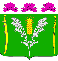 АДМИНИСТРАЦИЯСТАРОНИЖЕСТЕБЛИЕВСКОГО СЕЛЬСКОГО ПОСЕЛЕНИЯ КРАСНОАРМЕЙСКОГО РАЙОНАРАСПОРЯЖЕНИЕАДМИНИСТРАЦИЯСТАРОНИЖЕСТЕБЛИЕВСКОГО СЕЛЬСКОГО ПОСЕЛЕНИЯ КРАСНОАРМЕЙСКОГО РАЙОНАРАСПОРЯЖЕНИЕАДМИНИСТРАЦИЯСТАРОНИЖЕСТЕБЛИЕВСКОГО СЕЛЬСКОГО ПОСЕЛЕНИЯ КРАСНОАРМЕЙСКОГО РАЙОНАРАСПОРЯЖЕНИЕ«__17___»___01___2022 г.№ __5-р_____станица Старонижестеблиевскаястаница Старонижестеблиевскаястаница Старонижестеблиевская